【開啟兒童探索力與創造力】工作坊教學案例成果彙編輔導小組、學校社群共備課程(一)磁鐵好玩105年度生活課程《開啟兒童的探索力與創造力》教學研究工作坊案例彙編壹、課程簡介一、教學主題：磁鐵!好玩!二、教材來源：康軒二下轉化三、教學者：吳逸羚四、教學設計：吳逸羚五、共同備課:吳志堅校長、陳惠美老師、強怡芬老師、何佩珊老師六、教學對象：二年級七、教學節數：貳、課程轉化設計理念本單元從一盒迴紋針掉滿地開始，只見孩子不假思索的蜂擁撿拾外，也讓孩子們一起思索，除了撿拾外，還能運用什麼方法快速撿拾迴紋針。孩子很快速的回應我:「用掃把掃」，但馬上被其他同學反映說:「那太髒了，會連灰塵一起掃進來」。接著就有人說:「用磁鐵吸，又快又乾淨」。我馬上問:「教室裡哪裡有磁鐵呢?」這堂課就從教室找磁鐵開始進行。磁鐵除了教室裡的發現外，還有沒有其他的用處?因此，我們從發現磁鐵，認識磁鐵到運用磁鐵，有層次的與孩子共學在磁鐵世界裡，我無法預知課程會如何發展下去，是不是能有孩子自己想走的脈絡，我們透過共學，一起浸泡在課程的脈絡流裡，享受磁鐵帶給我們學習的豐富性。參、課程架構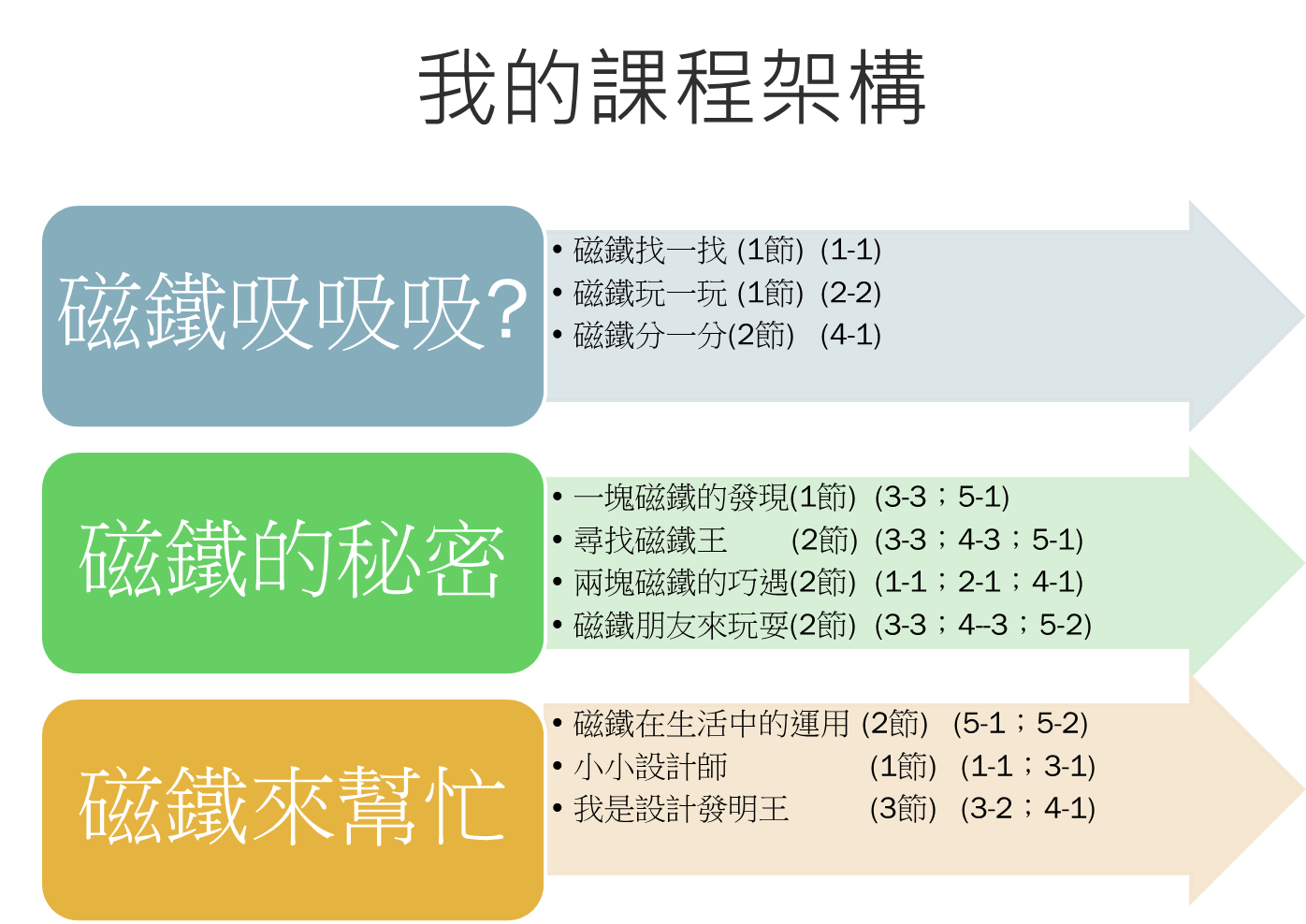 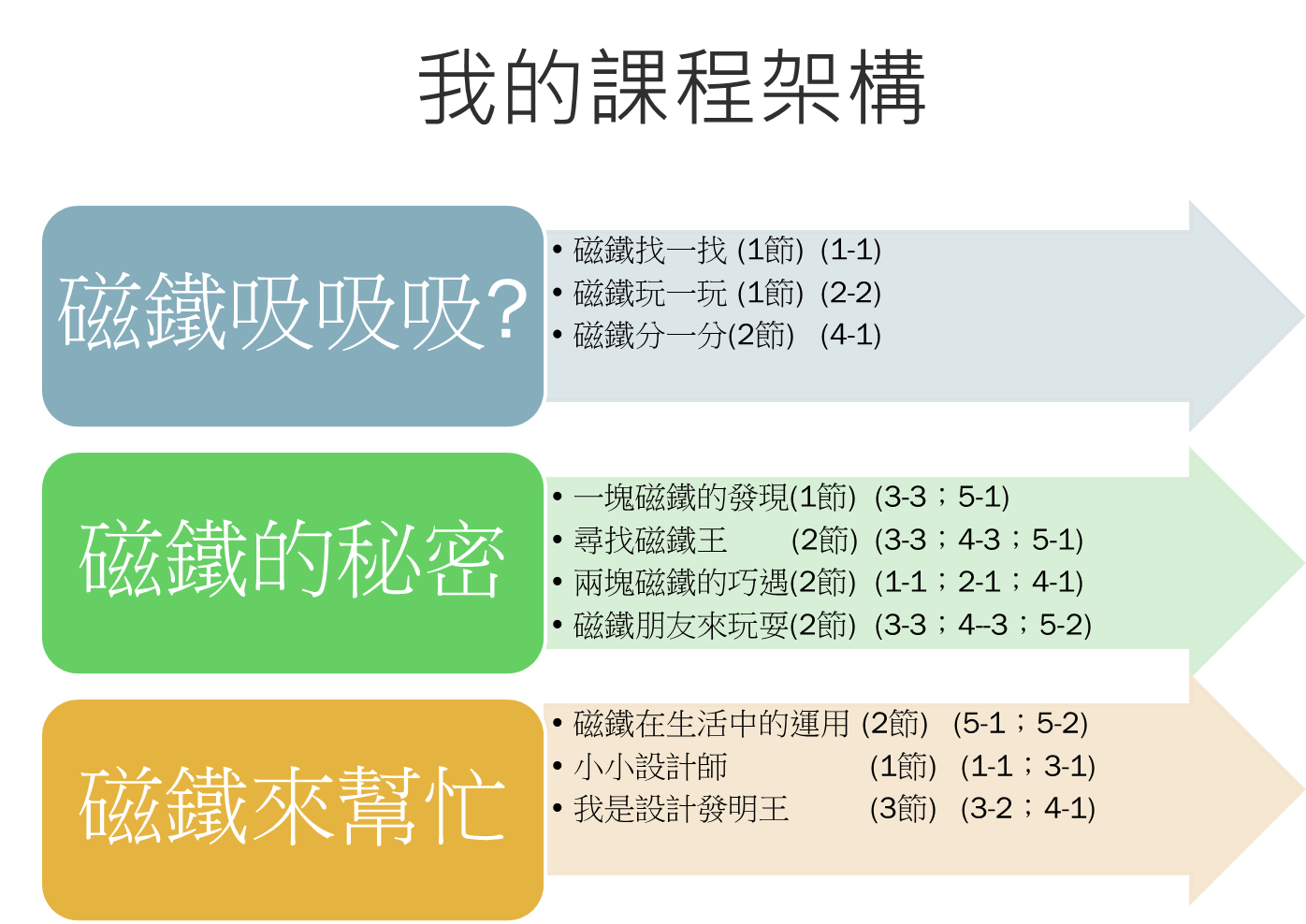 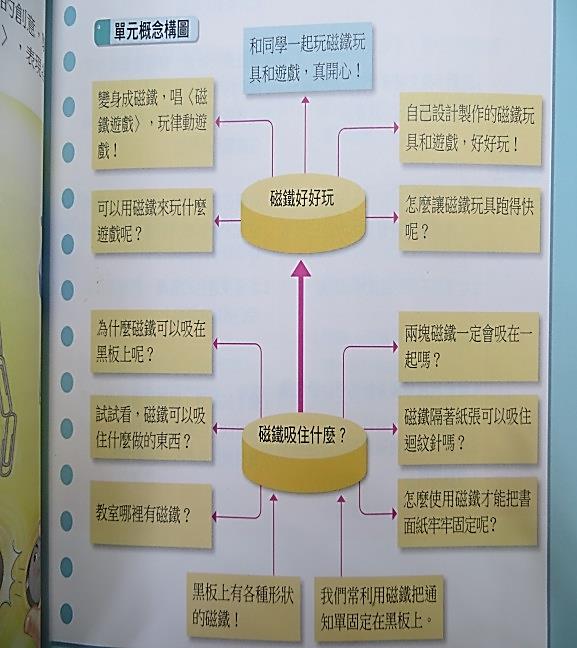 肆、教學簡案單元一：磁鐵吸吸吸?上課照片: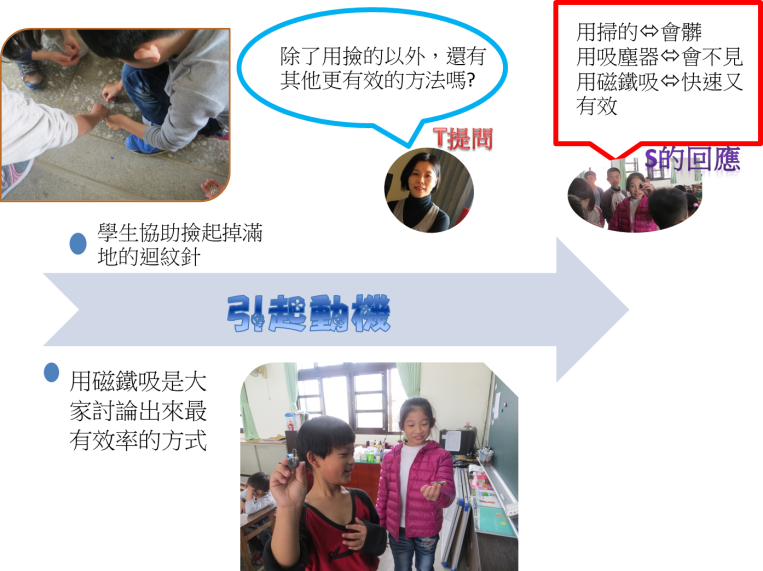 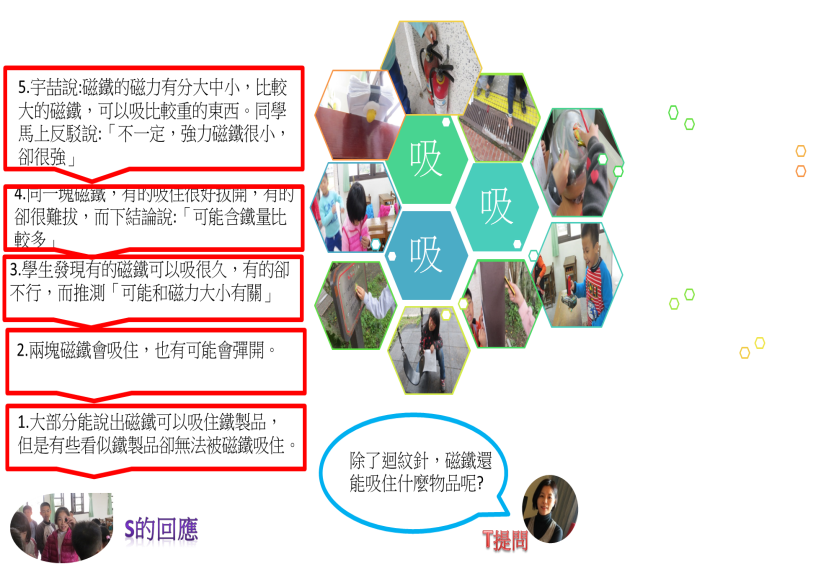 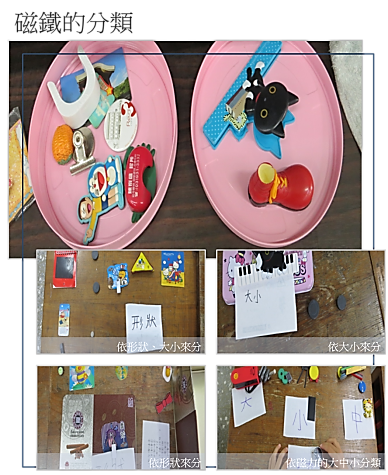 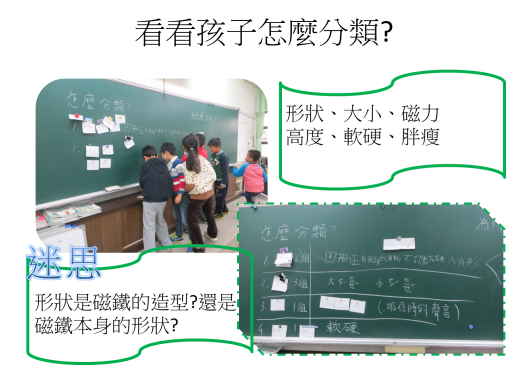 ※教師提問學生學習反應教學省思學生紀錄單彙整單元二:磁鐵的秘密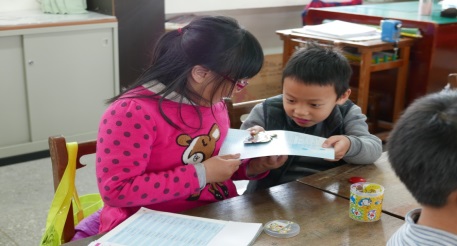 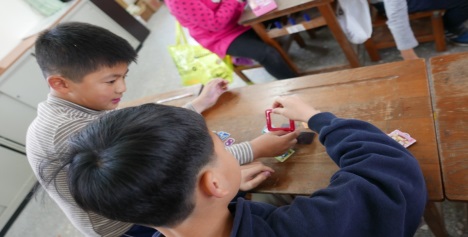 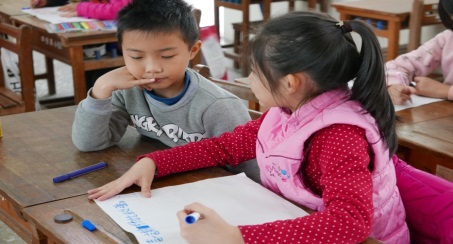 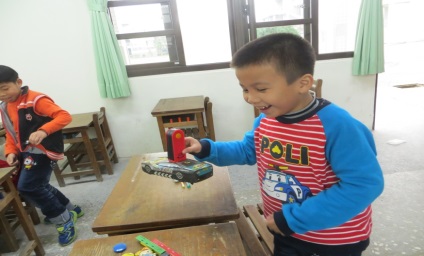 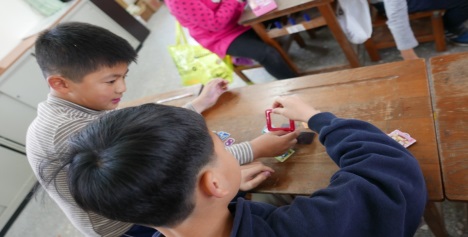 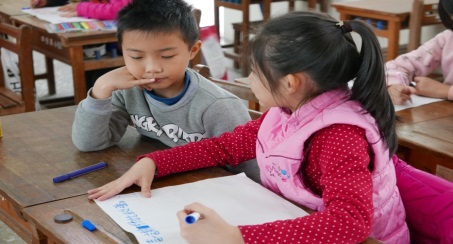 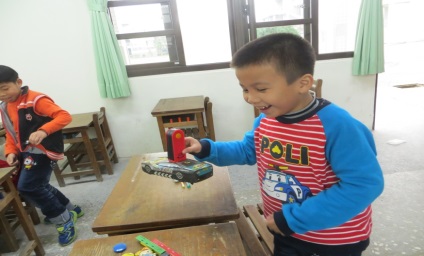 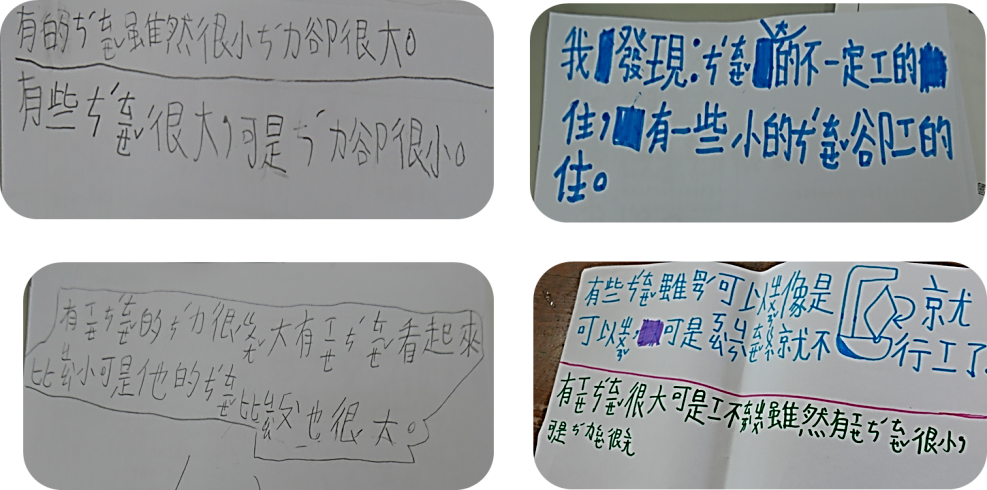 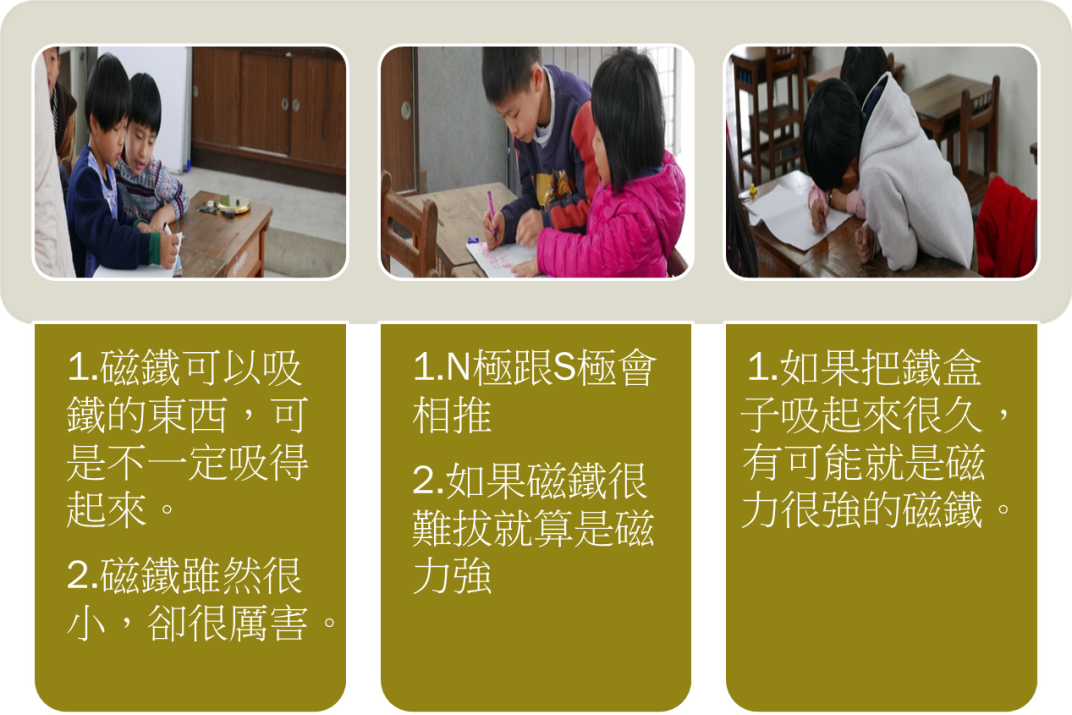 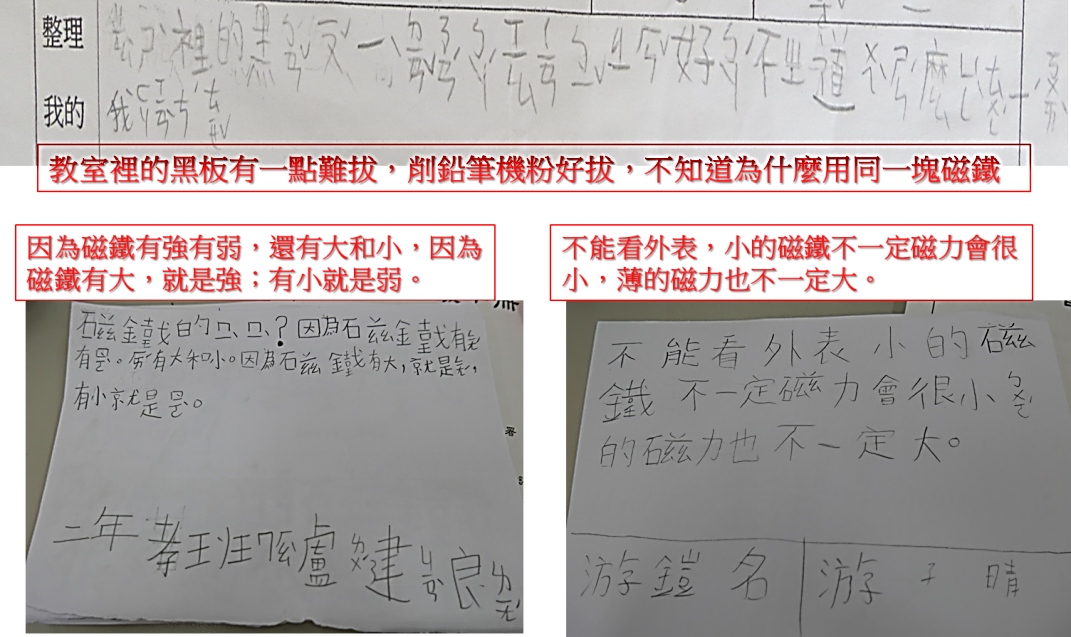 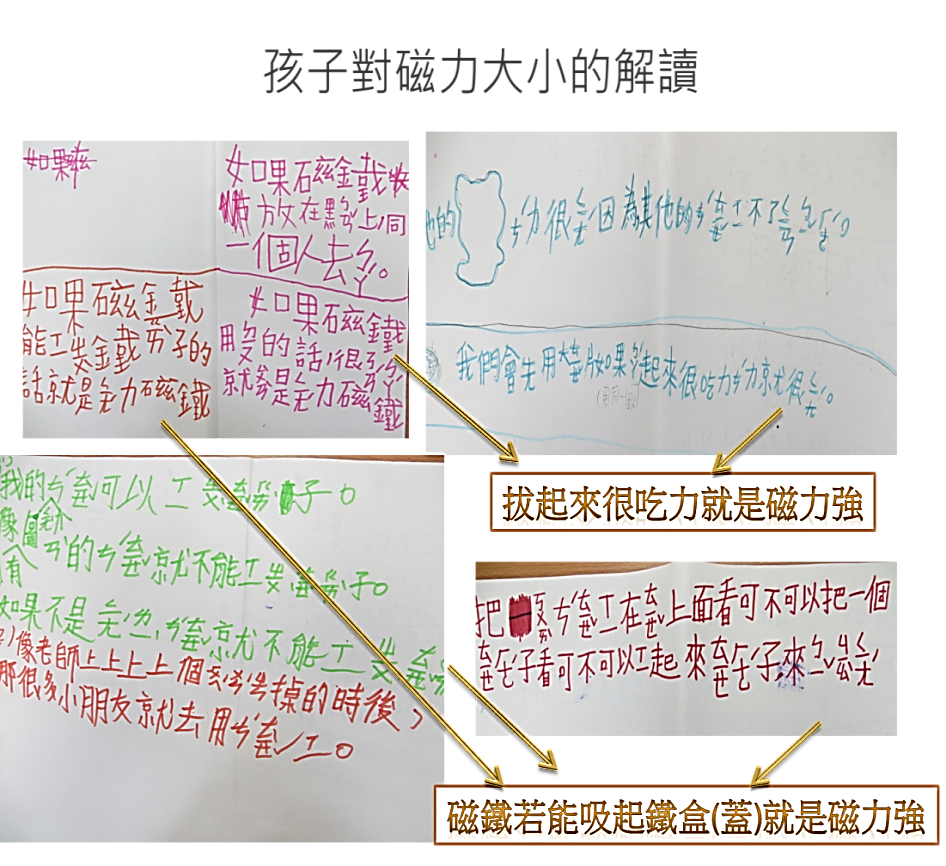 單元二:磁鐵的秘密單元二:磁鐵的秘密單元二:磁鐵的秘密上課活動照片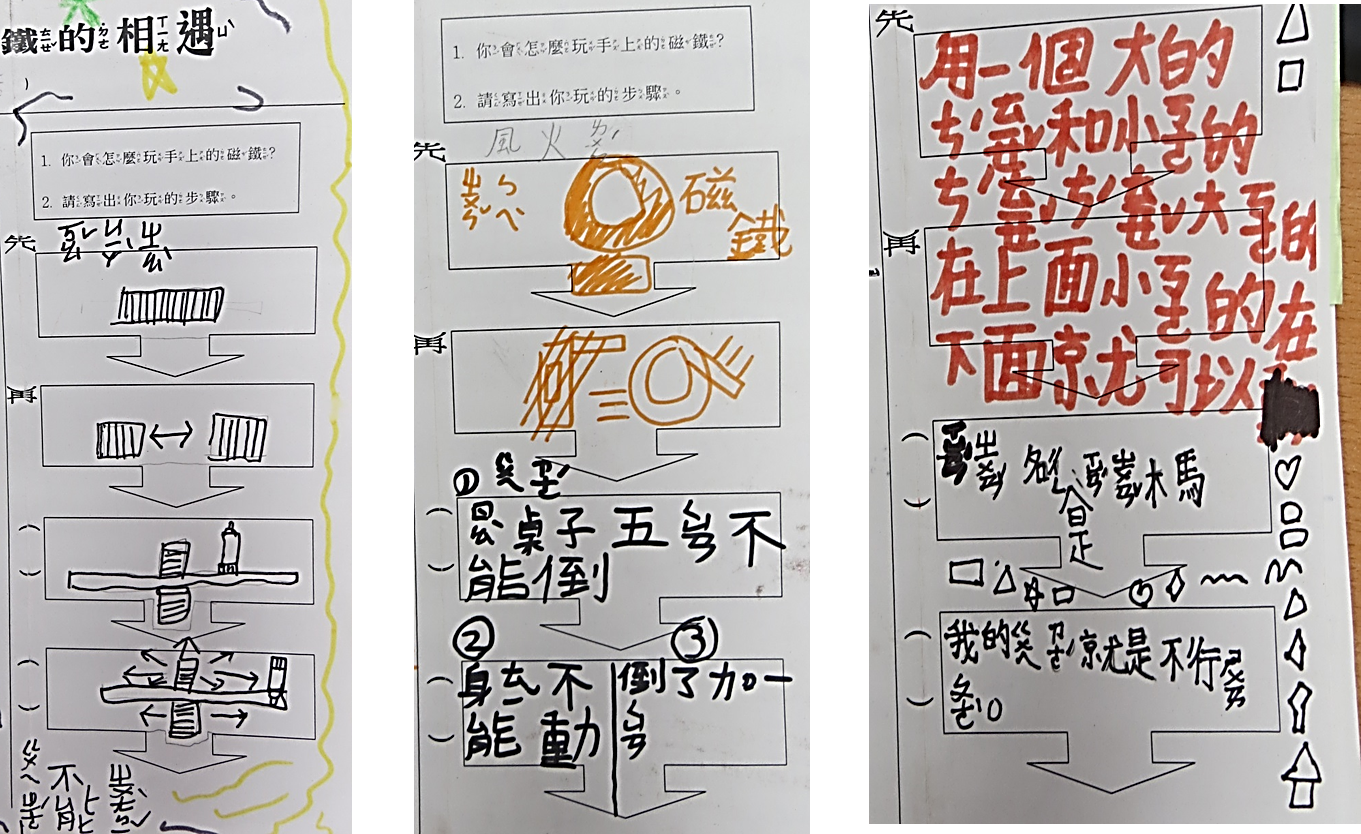 充滿童趣的學生遊戲設計單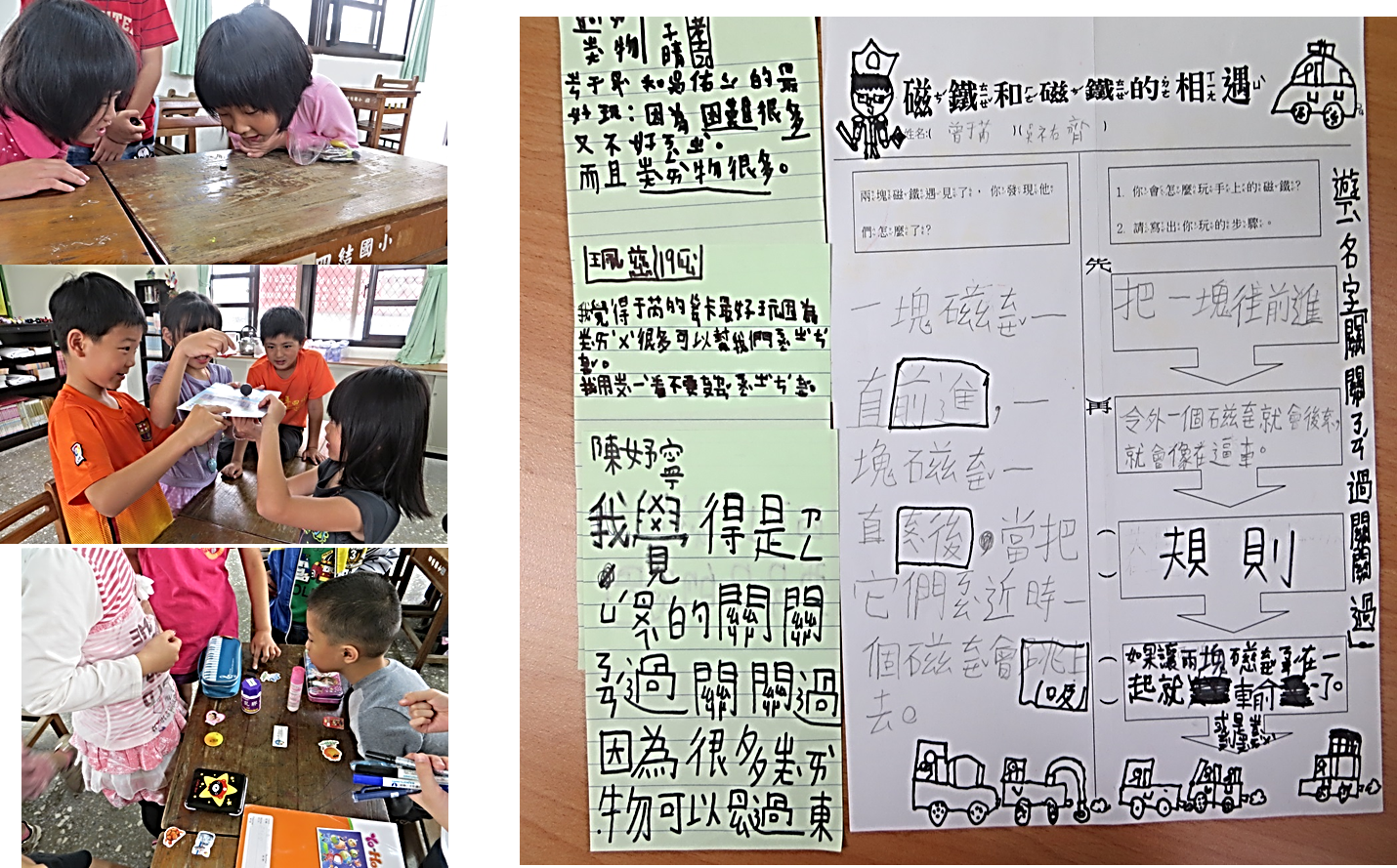 孩子以孩子的高度設計遊戲，更貼近同儕的程度，吸引同儕的注意。並透過回饋單的紀錄，激勵關主修正出更具挑戰性的遊戲，也能讓顧客用心體會磁鐵遊戲所運用的策略和技巧。單元三:磁鐵來幫忙上課照片:單元三:磁鐵來幫忙上課照片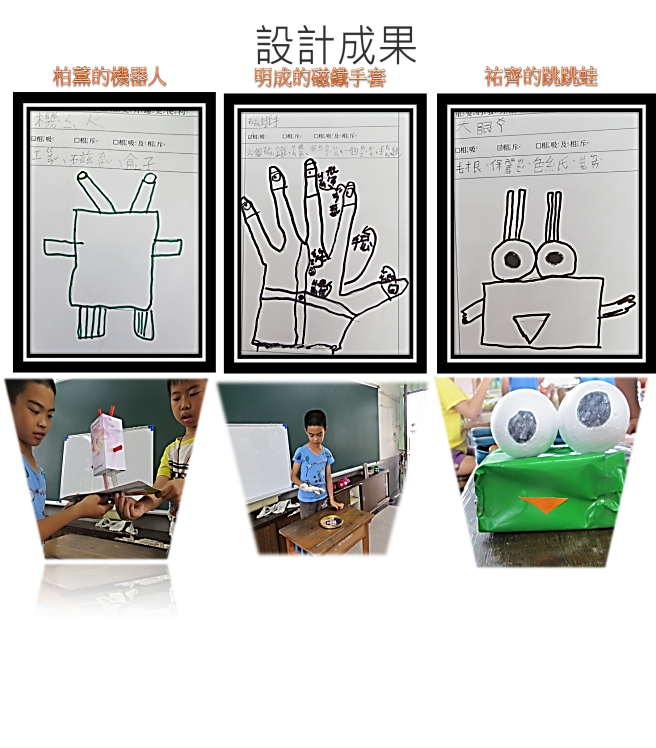 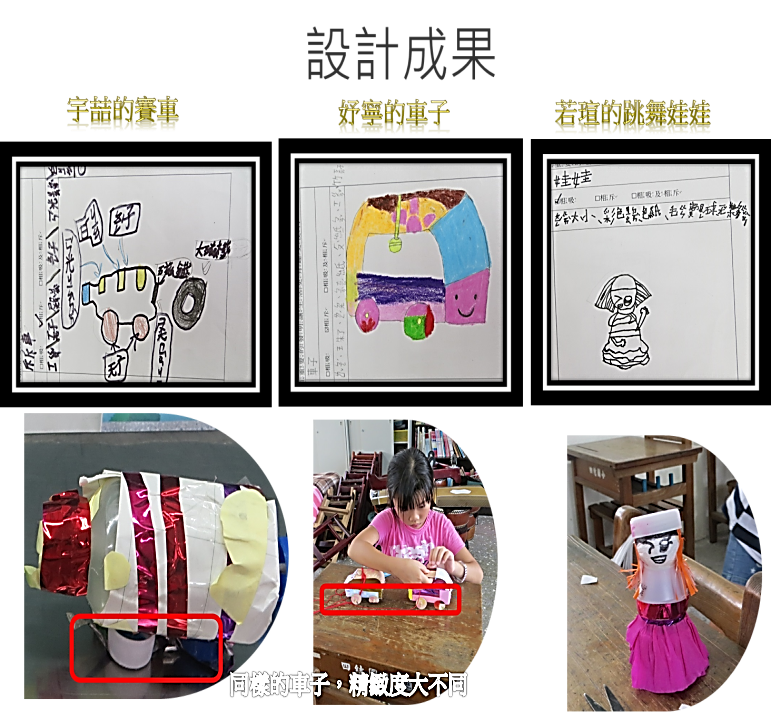 單元三:磁鐵來幫忙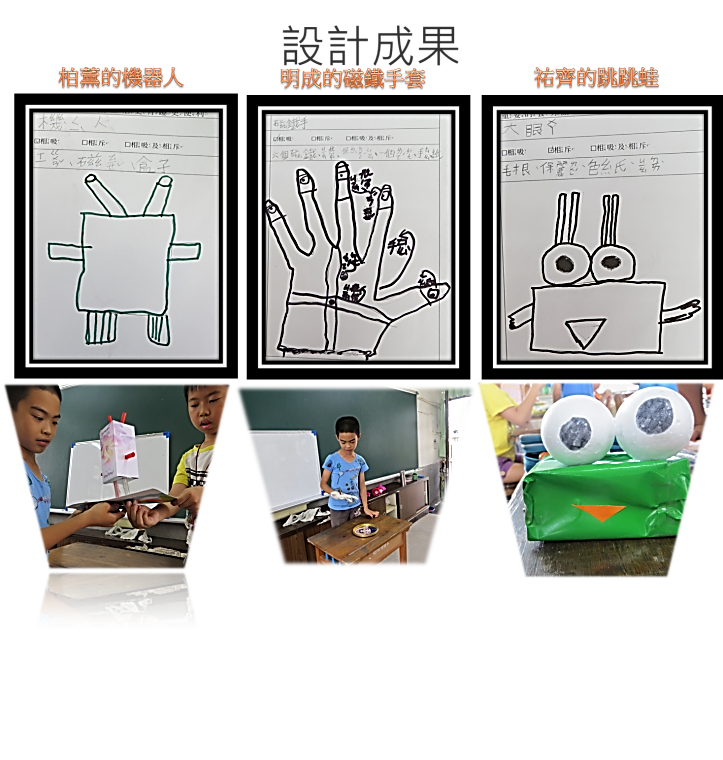 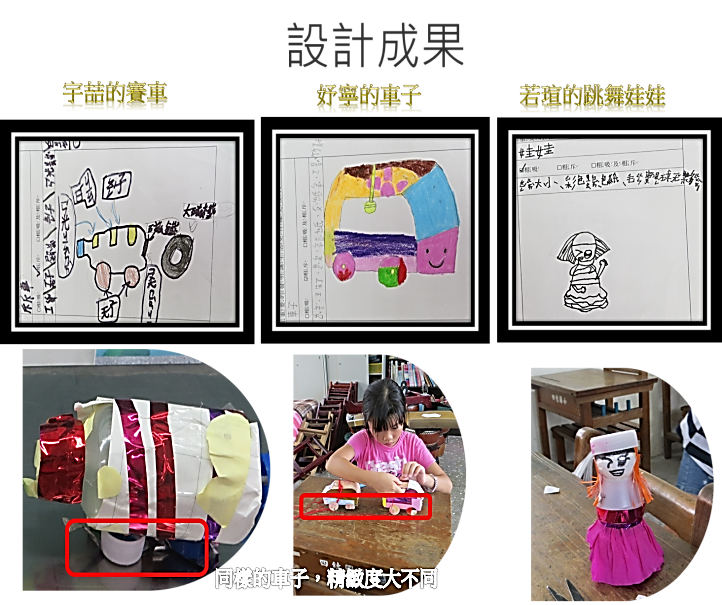 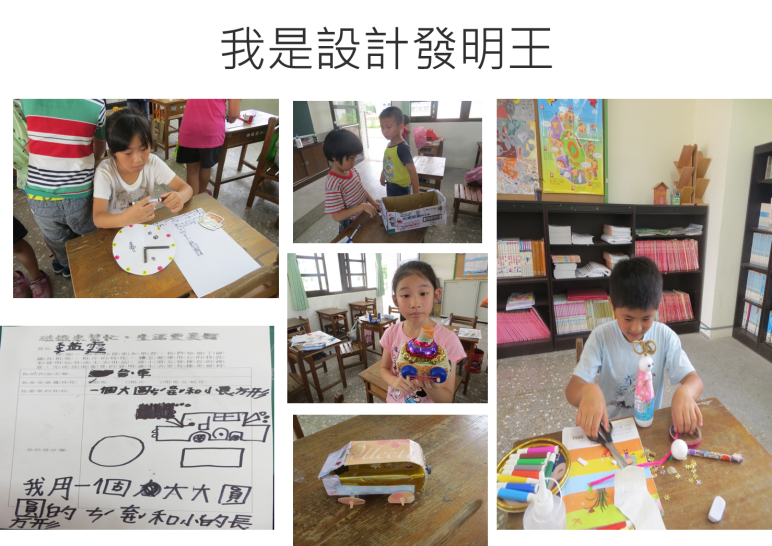 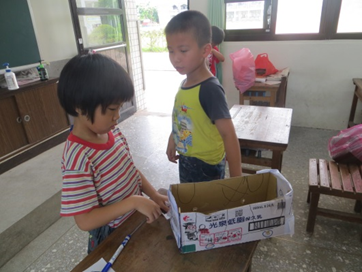 伍、學習評量說明陸、教學省思：生活課程迷人之處在於師生共學，一起激盪學習的動力。學習過程中，孩子總有令人驚嘆的發現，我們熱烈的討論，認真紀錄每個探索後的看見，雖然沒有炫麗的作品呈現，卻是最真實、純真的表達，沒有太多成人的筆觸，但大都是出自孩子最直接的反應，這是學習歷程中動人之處。本主題教學活動，主要想要培養孩子的能力是觀察探索後的線索整理能力，運用小組討論、紀錄、操作及發表分享等學習策略，不斷在學習活動中交叉反復運作，希望孩子能熟練此學習模式，然後依循著學習鷹架，創造屬於自己每一階段性的新經驗，期待在最後的學習活動中，能自我突破，脫離小組夥伴，自己獨立設計、創作出獨一無二的磁鐵玩具作品，事實上，孩子真的做到了，從他們的作品可以看見。我們從發現一塊磁鐵的神奇力量，到兩塊磁鐵的特殊關係；從認識磁鐵到如何運用磁鐵；從對磁鐵的一知半解到不斷創造課堂學習新驚喜，我感動於這樣的學習風景。但為了釐清學習過程中孩子對磁鐵的模糊概念，師生不斷的透過操作、紀錄、討論、再操作、修改紀錄再發表的循環過程，精緻的處裡每個學習環節，直到迷思澄清，只求提供孩子更有系統的整理自己的所學，希望透過紀錄單的協助，有效的整理知識，然後透過小組與大組的分享，看見與聽見別人的學習內容，刺激自己更多面向的學習吸收，以期達到知識整理的完整性。以下幾點對這次主題教學的發現做簡單的整理：一、「有看沒有到」的學習:一開始的探索過程，要孩子發表觀察發現，其實有困難的，也就是孩子只是聚焦在把玩磁鐵，但「有看沒有到」，所以改變教學策略，運用紀錄單輔助孩子做紀錄，透過小組分享，刺激對事物多面向的觀察，以補足自己紀錄單上的不足。教學急不得，調整節奏，待孩子熟悉老師所賦予的任務，才能見到品質的提升，原來學習隨時都需要浸泡的工夫。二、「共好」的力量不可忽視:小組成員的學習領悟有快有慢，隨機分組總是不盡人意，如何讓孩子學習彼此欣賞與信任，雖然不是學習主題，卻是影響學習成效很重要的因素，有孩子因為不信任學習落後的夥伴能力，諸多抱怨。老師沒有採取換組員的原因是誰也不願和他(她)同一組。我的策略是鼓勵、幫助被排斥的孩子參與學習，從中不斷的放大、公開表揚他(她)的發現對我們課堂學習是具有特殊貢獻性，結果出乎意料，這樣的激勵，真的激發兩位孩子的學習動力，雖然起始程度就已落後同儕甚多，但是我看見他們願意上台分享所學，動手製作磁鐵玩具，每天上下學攜帶他的玩具跟我分享他的進度，後來換我每天有所期待的等著他與我短暫的會面，看著她的眼神泛著自信的光，我也跟著滿足起來了。三、多元評量給予不同孩子展能的機會生活課程強調多元評量，提供多元的展能機會，讓每個孩子能依自己的優勢表現自己的所學成果。在這次的主題教學裡，我看見了它的成效。小組合作學習又大大的發揮其功能，部分孩子優勢能力在口語表達或探索中的看見，但透過文字或圖像呈現就顯得困難重重，此時採取的策略是夥伴互助的方式，一個說自己的觀察發現，另一個協助記錄；操作時的紀錄也是如此，一個操作，另一個邊看夥伴操作邊做紀錄，然後再一起上台分享，彼此補位，共同完成任務。四、教學中的領悟當孩子對學習過程中有所發想時，教學者只需引導孩子，讓孩子知道「有想法就有辦法」，只要動手嘗試就能達成目標。學習需要透過與夥伴不斷的對話，把自己的想法分享給夥伴了解，有時創新的想法就在分享中被激發出來，教學團隊不也是如此嗎?每一個課程從投入(input)到產出(output)中，過程(process)其實是相對重要的。柒、結語:學習的氛圍需要靠營造，如何讓學生成為學習的主體，透過多面向意義的學習，培養孩子的生活能力，彼此在教學活動中共創一趟屬於師生學習的新經驗，就是擔任生活課程教學者需要努力用心的地方。每次在主題教學前，總期待透過課程學習幫助學生成長，並擁有「好奇心與學習熱情」、「蒐集與整理訊息的能力」、「表達及創新能力」、「與他人合作並展現影響力」以及「問題解決能力」。諸多的能力靜待被啟動，這個重責大任其實是需要師生共創良好的學習氛圍來完成。因此教學者如何將這些能力藉由學習活動達成能力指標，進一步完成課程建構便顯重要。                 活動一：磁鐵找一找         活動二：磁鐵玩一玩       活動三：磁鐵分一分    (四節)能力指標：1-1以五官知覺探索生活，覺察事物及環境的特性與變化。2-2觀察生活中人、事、物的變化，覺知變化的可能因素。4-1使用合適的語彙或方式，表達對人、事、物的觀察與意見。能力指標：1-1以五官知覺探索生活，覺察事物及環境的特性與變化。2-2觀察生活中人、事、物的變化，覺知變化的可能因素。4-1使用合適的語彙或方式，表達對人、事、物的觀察與意見。                 活動一：磁鐵找一找         活動二：磁鐵玩一玩       活動三：磁鐵分一分    (四節)教學目標：1.能透過操作，理解磁鐵能吸住或不能吸住的物品2.透過磁鐵的分類、比較活動，知道不同磁鐵的差異，如磁鐵外觀的形狀、大小、厚薄；質材軟硬；磁力不同等。教學目標：1.能透過操作，理解磁鐵能吸住或不能吸住的物品2.透過磁鐵的分類、比較活動，知道不同磁鐵的差異，如磁鐵外觀的形狀、大小、厚薄；質材軟硬；磁力不同等。                 活動一：磁鐵找一找         活動二：磁鐵玩一玩       活動三：磁鐵分一分    (四節)教學重點引起動機1.老師的迴紋針掉滿地，學生蜂擁而至幫忙撿。2.老師提問(1)除了用撿的以外，還有其他更有效的方法嗎?(2)提出的方法，哪一個最有效率?說說你的想法。二、發展活動1.有小朋友提到用磁鐵吸，但教室裡哪裡有磁鐵呢?(尋找磁鐵)2.說說看，磁鐵為什麼會吸住迴紋針?3.磁鐵除了能吸迴紋針外，還可以吸住什麼物品呢?(動手試試看)~~第一節結束~~4.從操作磁鐵吸物品中，你發現了什麼現象?(歸納)5.磁鐵都長這樣嗎?你還看過其他樣子的磁鐵嗎?(關鍵問題)6.除了教室裡的磁鐵外，請小朋友蒐集你身邊各式各樣的磁鐵，完成紀錄單。(探索)~~第二節結束~~7.分享所帶來的磁鐵和紀錄單內容。(分享)8.我們要如何將蒐集到的磁鐵進行分類呢?(分類)9.請小朋友將分類的方式寫在紙條上並分享。(統整)10.教師協助全班進行磁鐵分類與統整。三、綜合活動1.歸納統整：不同的磁鐵(指磁鐵本身，非磁鐵以外再添加上去的造型)在外觀的形狀、大小、厚薄；質材軟硬；磁力不同等有所差異。~~第三、四節結束~~                 活動一：磁鐵找一找         活動二：磁鐵玩一玩       活動三：磁鐵分一分    (四節)評量形成性：1.能完成「磁鐵吸吸吸?」紀錄單。2能針對蒐集的磁鐵進行分類，並說出理由。教師提問學生的學習反應教學省思1.有小朋友提到用磁鐵吸，但教室裡哪裡有磁鐵呢?(尋找磁鐵) 初次的磁鐵探索，學生一眼看到黑板上的磁鐵，再來就是自己身邊的物品，其餘所能提供的探索線實在少之又少。於是伸展探索線，從自身的經驗發想，口頭分享除了教室以外的地方，哪裡還有可能有磁鐵，長什麼樣子?做什麼用?磁鐵對許多孩子而言並不陌生，但孩子對磁鐵的認知不免留存著刻板印象﹑，所以尚有許多可發展的空間可探索和認識。但教室的探索線實在有限，因此如何有效的提供孩子足夠的探索線，讓孩子多元的「看見」磁鐵的多樣性，就顯得格外的重要，也是影響未來課程脈絡的發展。因此，讓孩子到校園再去找找看，還有什麼地方可以找到磁鐵，它是做什麼用的?希望藉此拓展孩子的視野，發現磁鐵在生活中的豐富性。2.說說看，磁鐵為什麼會吸住迴紋針?大部分學生回應:「因為它是磁鐵，可以吸鐵」，其中有一學生的回應是「因為它有磁力」，答案一出，馬上吸引許多目光。但是什麼是「磁力」呢?大家都很茫然。當孩子回應「磁鐵有磁力」時，孩子茫然的表情深深烙印在我的心裡，這種無法透過五官感受到的畫面，我該處理?還是忽略過去?留著以後分科學習時再理解。也許隨著課程的發展，我們會有答案，靜觀其變。3.磁鐵除了能吸迴紋針外，還可以吸住什麼物品呢?(動手試試看)1.學生大部分能說出磁鐵可以吸住鐵製品，但是有些看似鐵製品卻無法被磁鐵吸住，而感到不可思議。2.兩塊磁鐵會吸住，也有可能會彈開。同一塊磁鐵，有的吸住很好拔開，有的卻很難拔，而下結論說:「可能含鐵量比較多」3.學生發現有的磁鐵可以吸很久，有的卻不行，而推測「可能和磁力大小有關」4.宇喆說:磁鐵的磁力有分大中小，比較大的磁鐵，可以吸比較重的東西。同學馬上反駁說:「不一定，強力磁鐵很小，卻很強」實地操作、探索對孩子的學習動機是有正面激勵的，磁鐵可以吸住鐵製品，孩子們幾乎都知道這個常識，但是什麼是鐵製品，孩子的回答更妙:「能被磁鐵吸住的就是鐵製品，不能被磁鐵吸住的就是鋁」我反問:「都是鋁嗎?你知道什麼是鋁嗎?」我猜想這是大人給的答案吧!但也提供老師很重要的教學脈絡，下節課就可以針對這些迷思概念或發現，作為學習的內容，經過實地操作澄清或驗證來釐清。看見孩子的發現與彼此的辯證，我滿足在其中。磁鐵的分類1.學生將所帶來的磁鐵大略分類為形狀、大小(大磁鐵、小磁鐵)、磁力(大中小)、高度、軟硬(軟磁鐵、硬磁鐵)、胖瘦幾大類。2.形狀分為方形、長方形、長條形、圓形、U型、不規則形、花花形、八角形1.對於小組在進行磁鐵分類的表現，我深表讚嘆，我問孩子:「磁力如何分為大中小? 」孩子回答我:「磁力大的，啪!一聲，很快就吸住了，而且很難拔開。磁力小的，不用花力氣就可把它們分開了，像軟磁鐵。」2.妤寧分享她分類的發現:「花造型磁鐵後面的磁鐵是圓形的，不是花形狀。」點出有些組別對磁鐵形狀的迷思，提醒以形狀分類的組別再進一步確認分類的正確性。地點地點教室教室外家裡物品可  吸黑板、鐵櫃、削鉛筆機、門把、水壺、鑰匙、掛勾、小白板、鐵盒、時鐘、桌子、盪鞦韆、水溝蓋、爬竿、柱子洗手台、冰箱、書架物品不可吸書、玩具、白板、水槽、前門、窗框、老師的保溫杯、窗戶、櫃子學生的發現學生的發現子晴、舒虹、廣疄、柏薰、珮慈、鎧名:有些看起來吸不住、我吸吸看，卻吸住了。(有些看起像鐵，可是卻吸不住)宇喆:磁鐵的磁力有分大中小，比較大的磁鐵，可以吸比較重的東西。岳虹:教室裡的黑板有一點難拔，削鉛筆機很好拔，不知道為什麼用同一塊磁鐵吸的????(那ㄟ按哩???)明成:1.磁鐵可以把鐵盒吸「走」。2.磁鐵可以吸鐵的東西。3.吸時鐘，秒針不動了。4.窗框，我覺得可吸卻吸不住。祐齊:我發現有些東西的表面是塑膠的，可是磁鐵卻吸得住，真是奇妙。妤寧:1.我發現有些磁鐵雖然外表不同，其實它拆開的時候不一定是外型的形狀，可能是其他的形狀。2.有些磁條你把它弄在一起，它會互相彈開。益霆、建良:磁鐵可以幫助我們吸住鐵製品。鎧名:1.兩個磁鐵可以夾住紙張。2.我的磁鐵有些可以吸很久，有的不行。以欣:有的磁鐵很好吸住，但卻很難拔。子晴、舒虹、廣疄、柏薰、珮慈、鎧名:有些看起來吸不住、我吸吸看，卻吸住了。(有些看起像鐵，可是卻吸不住)宇喆:磁鐵的磁力有分大中小，比較大的磁鐵，可以吸比較重的東西。岳虹:教室裡的黑板有一點難拔，削鉛筆機很好拔，不知道為什麼用同一塊磁鐵吸的????(那ㄟ按哩???)明成:1.磁鐵可以把鐵盒吸「走」。2.磁鐵可以吸鐵的東西。3.吸時鐘，秒針不動了。4.窗框，我覺得可吸卻吸不住。祐齊:我發現有些東西的表面是塑膠的，可是磁鐵卻吸得住，真是奇妙。妤寧:1.我發現有些磁鐵雖然外表不同，其實它拆開的時候不一定是外型的形狀，可能是其他的形狀。2.有些磁條你把它弄在一起，它會互相彈開。益霆、建良:磁鐵可以幫助我們吸住鐵製品。鎧名:1.兩個磁鐵可以夾住紙張。2.我的磁鐵有些可以吸很久，有的不行。以欣:有的磁鐵很好吸住，但卻很難拔。子晴、舒虹、廣疄、柏薰、珮慈、鎧名:有些看起來吸不住、我吸吸看，卻吸住了。(有些看起像鐵，可是卻吸不住)宇喆:磁鐵的磁力有分大中小，比較大的磁鐵，可以吸比較重的東西。岳虹:教室裡的黑板有一點難拔，削鉛筆機很好拔，不知道為什麼用同一塊磁鐵吸的????(那ㄟ按哩???)明成:1.磁鐵可以把鐵盒吸「走」。2.磁鐵可以吸鐵的東西。3.吸時鐘，秒針不動了。4.窗框，我覺得可吸卻吸不住。祐齊:我發現有些東西的表面是塑膠的，可是磁鐵卻吸得住，真是奇妙。妤寧:1.我發現有些磁鐵雖然外表不同，其實它拆開的時候不一定是外型的形狀，可能是其他的形狀。2.有些磁條你把它弄在一起，它會互相彈開。益霆、建良:磁鐵可以幫助我們吸住鐵製品。鎧名:1.兩個磁鐵可以夾住紙張。2.我的磁鐵有些可以吸很久，有的不行。以欣:有的磁鐵很好吸住，但卻很難拔。活動二：一塊磁鐵的發現   (  一 節)能力指標：3-3養成動手探究事物的習慣，並能正確、安全且有效地行動。5-1相信自己只要能真切的觀察、細心的體會，常可有新奇的發現。能力指標：3-3養成動手探究事物的習慣，並能正確、安全且有效地行動。5-1相信自己只要能真切的觀察、細心的體會，常可有新奇的發現。活動二：一塊磁鐵的發現   (  一 節)教學目標：1.能知道磁力大小吸住鐵製品會有的不同現象。教學目標：1.能知道磁力大小吸住鐵製品會有的不同現象。活動二：一塊磁鐵的發現   (  一 節)教學重點引起動機播放同學上節課進行「磁鐵吸吸吸?」活動時的意外影片。問題一:同學的磁鐵發生什麼事了?(磁鐵緊緊吸住鐵溝蓋，拔不起來)問題二:你看到同學如何處理?問題三:為什麼會發生磁鐵吸住溝蓋拔不起來呢?發展活動老師一直聽到小朋友說磁鐵因為「磁力大」所以吸住鐵溝蓋拔不起，請問1.什麼是「磁力大」?2.你如何證明磁鐵「磁力大」?3.歸納學生發現，整理出「磁力大」的現象。如：磁鐵的吸力大、磁力大，能將鐵製品吸得很緊、很難拔、吸住的瞬間會有「ㄆㄧㄚ」一聲。4.從第3題所歸納出的現象，嘗試找出自己有的磁鐵中吸力最強「磁鐵王」。三、歸納活動統整學生對吸力大、磁力大的觀察發現。活動二：一塊磁鐵的發現   (  一 節)評量形成性：能操作磁鐵表達什麼是「磁力大」並依自己所理解的方式詮釋。活動二：尋找磁鐵王   (二 節)能力指標：3-3養成動手探究事物的習慣，並能正確、安全且有效地行動。4-3能聽取團體成員的意見、遵守規則、一起工作，並完成任務。5-1相信自己只要能真切的觀察、細心的體會，常可有新奇的發現。能力指標：3-3養成動手探究事物的習慣，並能正確、安全且有效地行動。4-3能聽取團體成員的意見、遵守規則、一起工作，並完成任務。5-1相信自己只要能真切的觀察、細心的體會，常可有新奇的發現。能力指標：3-3養成動手探究事物的習慣，並能正確、安全且有效地行動。4-3能聽取團體成員的意見、遵守規則、一起工作，並完成任務。5-1相信自己只要能真切的觀察、細心的體會，常可有新奇的發現。活動二：尋找磁鐵王   (二 節)教學目標：1.能用自己的方式，判別磁鐵的磁力大小，找出自己的「磁鐵王」。2.能透過小組討論，設計找出「磁鐵王」的方法(吸力最強的磁鐵)。3.覺察磁鐵的形狀、大小以及接觸面積，會影響其吸附鐵製品的結果。教學目標：1.能用自己的方式，判別磁鐵的磁力大小，找出自己的「磁鐵王」。2.能透過小組討論，設計找出「磁鐵王」的方法(吸力最強的磁鐵)。3.覺察磁鐵的形狀、大小以及接觸面積，會影響其吸附鐵製品的結果。教學目標：1.能用自己的方式，判別磁鐵的磁力大小，找出自己的「磁鐵王」。2.能透過小組討論，設計找出「磁鐵王」的方法(吸力最強的磁鐵)。3.覺察磁鐵的形狀、大小以及接觸面積，會影響其吸附鐵製品的結果。活動二：尋找磁鐵王   (二 節)教學重點引起動機觀看上一節課的影片:「誰來救救我的磁鐵?」毓慧的磁鐵掉在教室外的鐵溝蓋，大家使力想要將它拔起來，但就是無法拔起，後來毓慧匆忙從教室內拿出一塊圓形大磁鐵，想要藉由大磁鐵的吸力將溝蓋上的磁鐵吸起來，結果…… 問題一:大磁鐵為什麼幫不上忙呢?問題二:從大磁鐵和溝蓋上的磁鐵，讓你發現什麼?發展活動從「磁鐵的分類」開始，就一直聽到小朋友提到「磁力」，影片中，小朋友也提到「磁力」，現在，我們來想想看1.什麼是「磁力」?2.請小組討論要如何找出「磁鐵王」呢?3.說說看，你是用什麼方式找到你的「磁鐵王」?4.要用什麼方法選出班上的「磁鐵王」?請小組討論選拔方式。5.各小組選出的磁鐵王，上台pk:6.依比賽結果探討磁鐵王有什麼特別的地方?三、歸納活動1.磁鐵大，不一定磁力就強。2.磁鐵的形狀、大小以及接觸面積，會影響其吸附鐵製品的結果。活動二：尋找磁鐵王   (二 節)評量總結性：1.能依自己所理解的意思，說出什麼是「磁力大」。2.能歸納出「磁鐵王」的條件。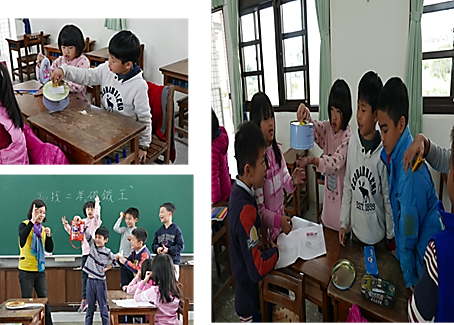 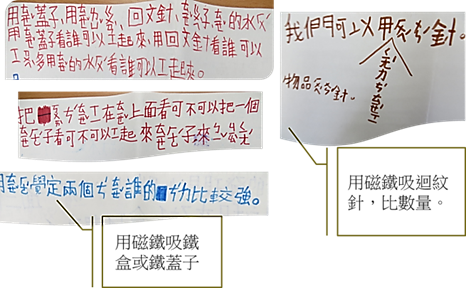 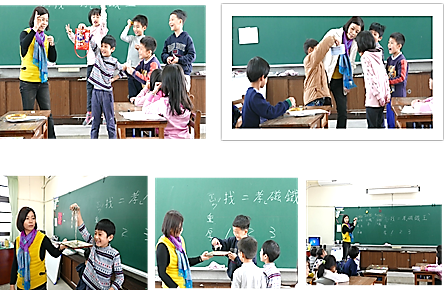 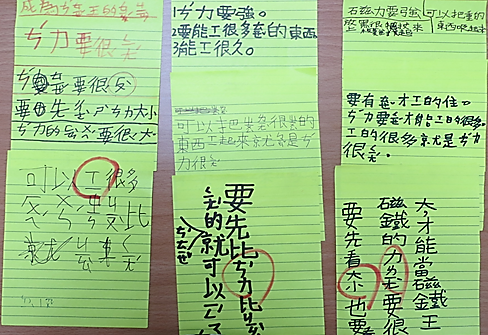 活動三：兩塊磁鐵的巧遇      (二節)能力指標：1-2透過各種媒材進行探索活動，喚起豐富的想像力，並體驗學習的樂趣。2-2觀察生活中人、事、物的變化，覺知變化的可能因素。4-1使用合適的語彙或方式，表達對人、事、物的觀察與意見。能力指標：1-2透過各種媒材進行探索活動，喚起豐富的想像力，並體驗學習的樂趣。2-2觀察生活中人、事、物的變化，覺知變化的可能因素。4-1使用合適的語彙或方式，表達對人、事、物的觀察與意見。活動三：兩塊磁鐵的巧遇      (二節)教學目標：1.藉由小組討論，能歸納磁力很強的條件。2.能運用兩塊磁鐵，發現磁鐵的特性，並用文字或圖記錄。3.能提出自己的意見或想法，並與小組合作討論與聆聽對方的分享。教學目標：1.藉由小組討論，能歸納磁力很強的條件。2.能運用兩塊磁鐵，發現磁鐵的特性，並用文字或圖記錄。3.能提出自己的意見或想法，並與小組合作討論與聆聽對方的分享。活動三：兩塊磁鐵的巧遇      (二節)教學重點一、引起動機:上節課我們產生了「磁鐵王」，大家的共識是「磁鐵王」需要很強的磁(吸)力，可以請小朋友再清楚簡單地寫出磁力很強的條件有哪些嗎？1.兩人一組討論磁力強的條件。2.四人一組互相分享書寫內容3.呈現共構的討論內容。二、發展活動1.一塊磁鐵可以吸鐵製品，當兩塊磁鐵遇到了，會有什麼狀況發生呢?2.請小朋友運用肢體表現你看見兩塊磁鐵相遇的狀況。(律動)(1)小組討論怎麼運用肢體呈現?(2)肢體可以呈現那些磁鐵相遇的現象?(3)兩人一組，要怎樣分辨碰在一起時會相吸還是會相斥?(4)隨著音樂的樂句換動作，一起來律動。3.學生兩兩一組，操作並討論兩塊磁鐵要怎麼玩才好玩?4.觀察兩塊磁鐵的作用，並將操作的發現進行紀錄。  5.小組上台分享三、預告活動(jump)請小朋友回去找找生活中，有什麼是相吸(磁鐵吸鐵或磁鐵吸磁鐵)或相斥的物品，下次上課可以一起來分享你的發現。四、歸納活動1.磁力強的條件與厚度、面積、材質….有關。2.兩塊磁鐵碰在一起，會有相吸、相斥的現象。活動三：兩塊磁鐵的巧遇      (二節)評量形成性：能具體的記錄操作兩塊磁鐵相遇的現象（紀錄單）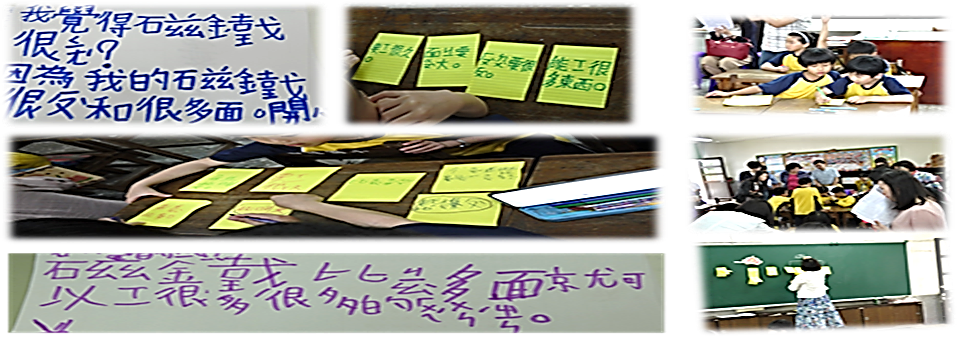 孩子歸納「磁鐵王」須具備的條件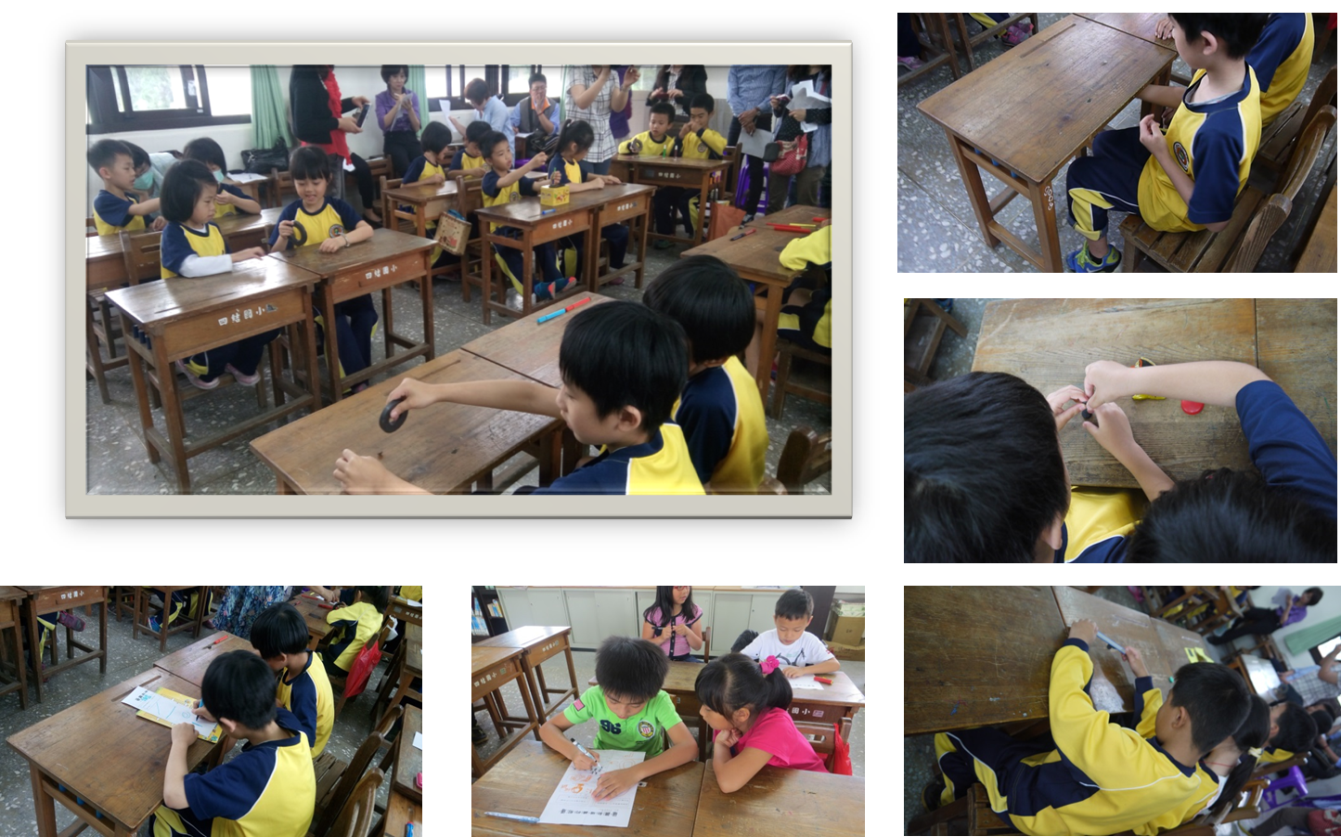 透過兩塊磁鐵的操作，孩子從中發現磁鐵間有著許多新奇的現象。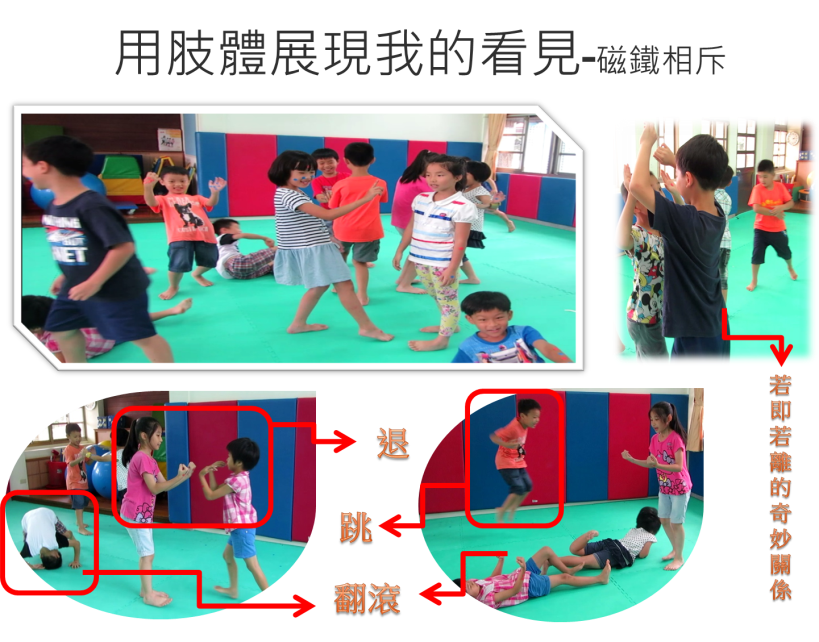 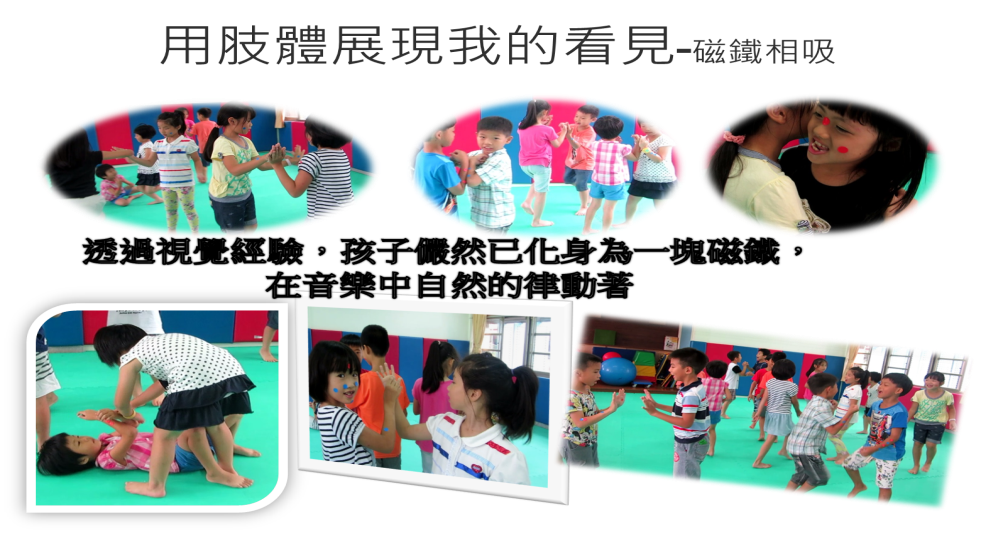 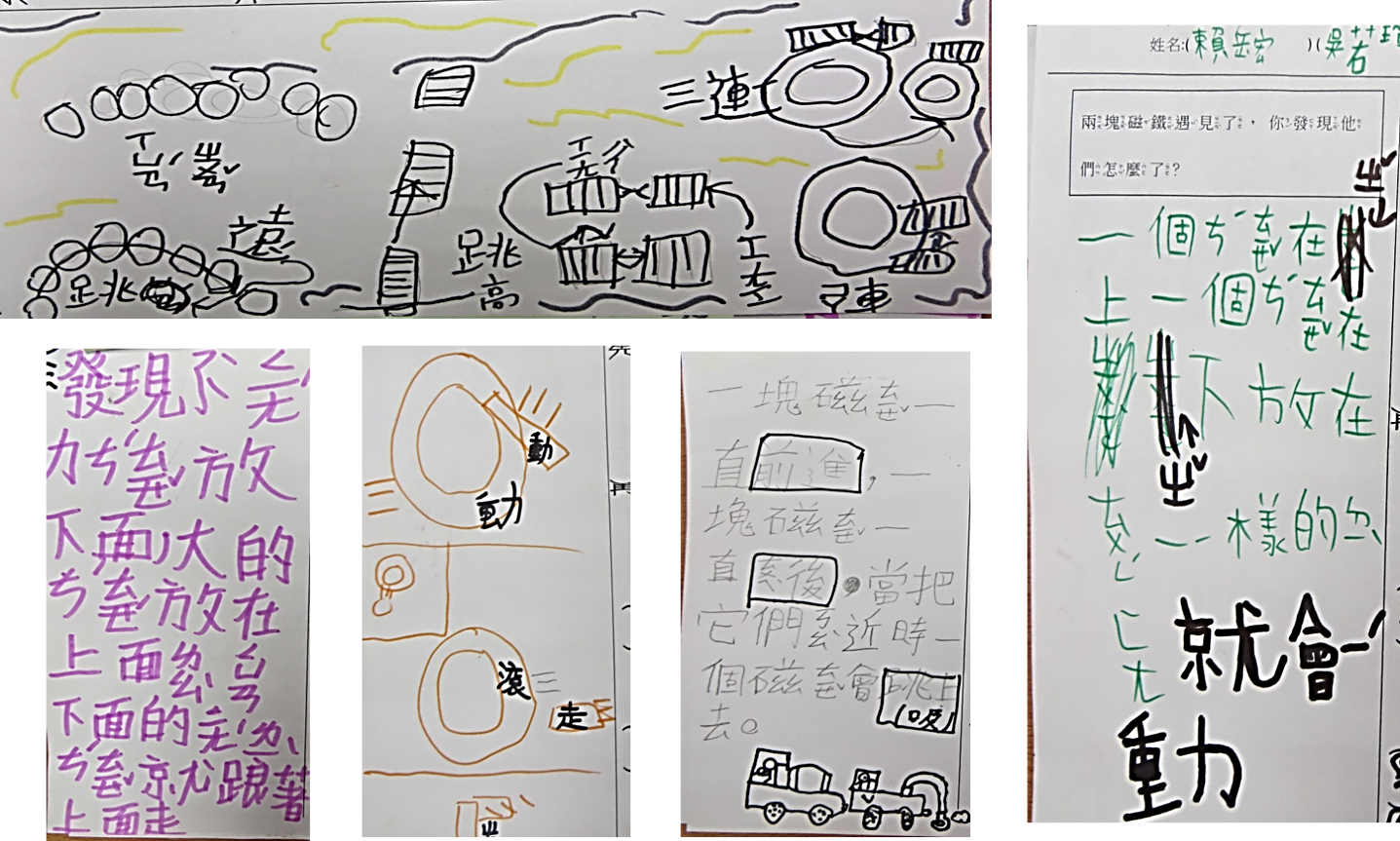 孩子藉由兩塊磁鐵的巧遇發現，運用圖像、文字方式記錄下來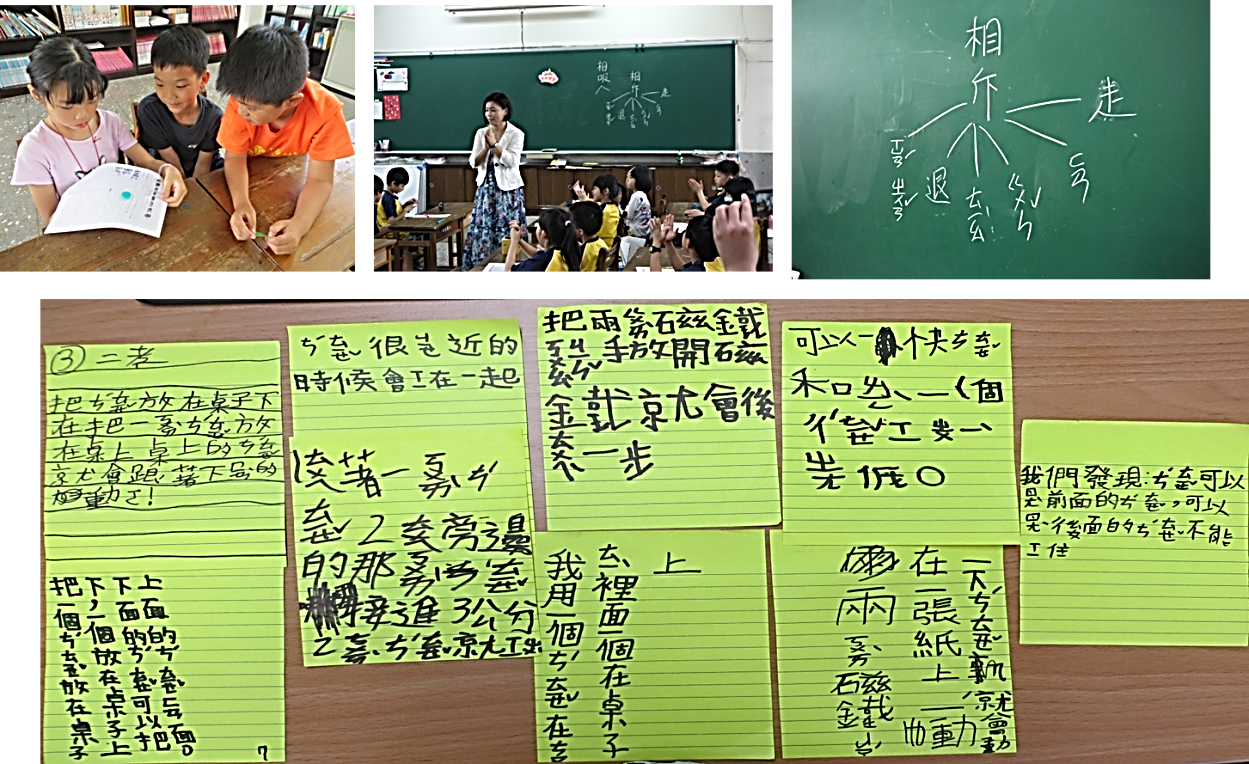 透過合作學習，完成紀錄單的書寫和口頭分享，可以歸納出兩塊磁鐵的相遇，會有相吸和相斥的現象，而相斥，又發現兩塊磁間間會產生「旋轉、退、跳、滾、翻、走」等現象」。活動四：磁鐵朋友來玩耍      (二節)能力指標：3-3養成動手探究事物的習慣，並能正確、安全且有效地行動。4-3能聽取團體成員的意見、遵守規則、一起工作，並完成任務。5-2察覺自己對許多事務的想法與作法，有時也很管用。能力指標：3-3養成動手探究事物的習慣，並能正確、安全且有效地行動。4-3能聽取團體成員的意見、遵守規則、一起工作，並完成任務。5-2察覺自己對許多事務的想法與作法，有時也很管用。活動四：磁鐵朋友來玩耍      (二節)教學目標：1.小組合作，透過兩塊磁鐵的操作，發現其互動的現象。2.能小組討論，運用兩塊磁鐵互動現象，設計出好玩的遊戲。3.能將遊戲介紹給同儕操作。教學目標：1.小組合作，透過兩塊磁鐵的操作，發現其互動的現象。2.能小組討論，運用兩塊磁鐵互動現象，設計出好玩的遊戲。3.能將遊戲介紹給同儕操作。活動四：磁鐵朋友來玩耍      (二節)教學重點引起動機: 上一節課小朋友發現兩塊磁鐵會相吸或相斥，而且相斥還包含「旋轉、退、跳、滾、翻、走」等現象。利用這些現象，小朋友可以發明那些好玩的遊戲呢?二、發展活動1.請自己操作兩塊磁鐵，和夥伴分享你的玩法。2.兩人共同討論要採用哪種玩法?3.兩人共同設計遊戲步驟與規則。4.完成設計單5.上台分享磁鐵遊戲。6.全班分A、B兩組，A組當關主時，B組組員可自由選擇要嘗試的關卡，關主要說明遊戲規則。15分鐘時間一到，A、B換組。7.填寫操作完後最感興趣的遊戲(便利貼)，分享後黏貼於關主的設計單上三、歸納活動1.運用兩塊磁鐵相吸或相斥原理，學生能變化出各式各樣好玩的遊戲。2.遊戲透過設計、分享與回饋，能更有系統的呈現。活動四：磁鐵朋友來玩耍      (二節)評量總結性：1.能運用磁鐵的特性，設計有創意的遊戲並說明其規則。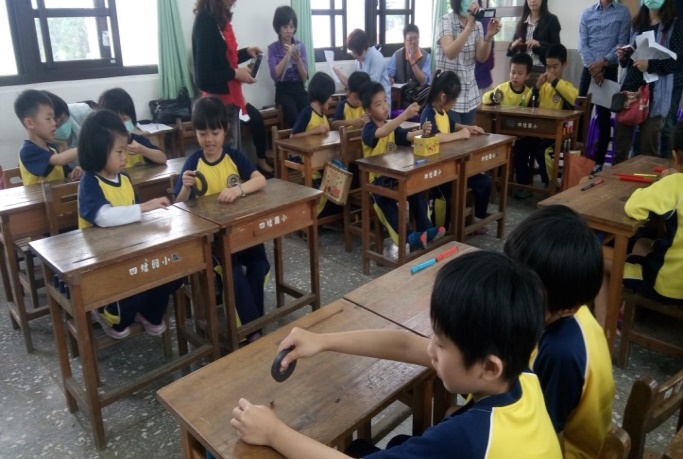 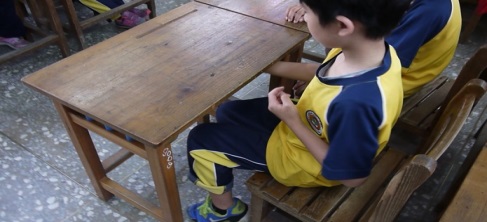 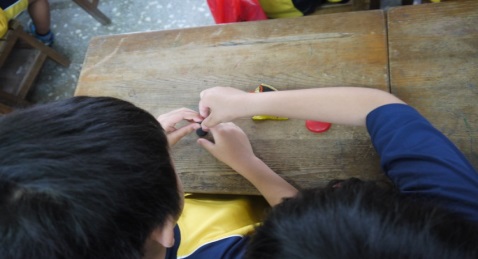 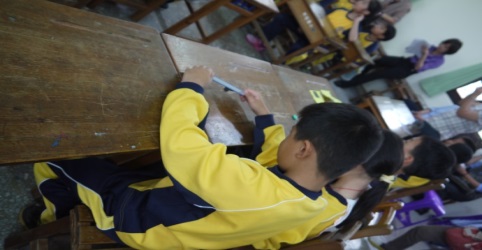 兩人一組探索兩塊磁鐵如何設計出好玩的遊戲。兩人一組探索兩塊磁鐵如何設計出好玩的遊戲。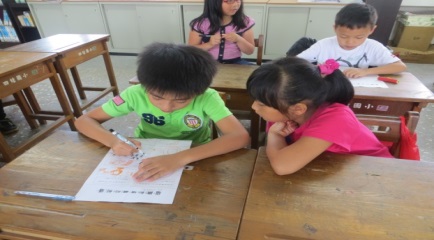 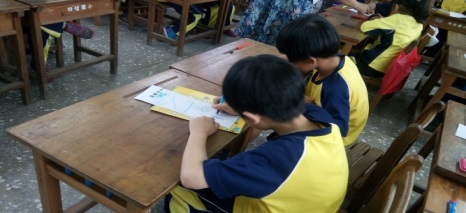 將所設計出來的磁鐵遊戲步驟，填寫在設計單裡。將所設計出來的磁鐵遊戲步驟，填寫在設計單裡。活動一：磁鐵在生活中的運用   (二節)能力指標：5-1 相信自己只要能真切的觀察、細心的體會，常可有新奇的發現。5-2 察覺自己對許多事務的想法與作法，有時也很管用。能力指標：5-1 相信自己只要能真切的觀察、細心的體會，常可有新奇的發現。5-2 察覺自己對許多事務的想法與作法，有時也很管用。活動一：磁鐵在生活中的運用   (二節)教學目標：1.能從生活中，找出運用磁鐵相吸或相斥原理的物品，完成紀錄單。2.能依自己的方式，有系統的完成紀錄單。教學目標：1.能從生活中，找出運用磁鐵相吸或相斥原理的物品，完成紀錄單。2.能依自己的方式，有系統的完成紀錄單。活動一：磁鐵在生活中的運用   (二節)教學重點引起動機: 小朋友在尋找磁鐵時發現好多生活用品都需要靠它，上節課你們也運用磁鐵設計了好多好玩的遊戲，你知道它怎麼被運用在生活中嗎?發展活動1.你可以怎麼蒐集「磁鐵如何在生活中被運用」?2.收集到的資料怎麼做整理和呈現?3.分享成果三、歸納活動磁鐵常被運用在玩具、生活用品(如服裝、皮包、鉛筆盒、手機套、耳環)、電器用品等，運用廣泛，是生活中不可或缺的物品。活動一：磁鐵在生活中的運用   (二節)評量形成性：能用自己的方式，有系統地整理蒐集到的資料。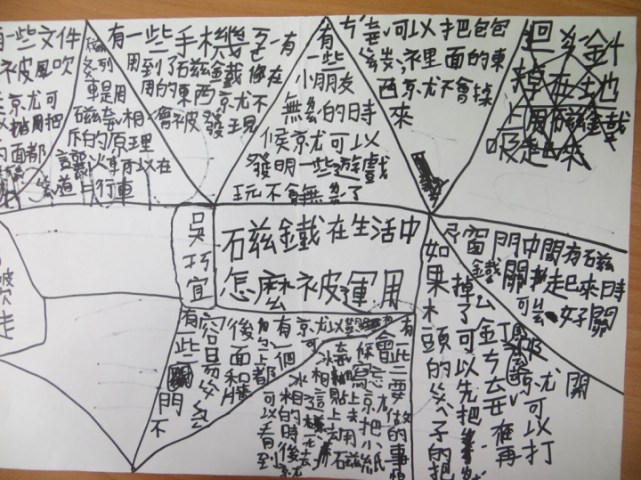 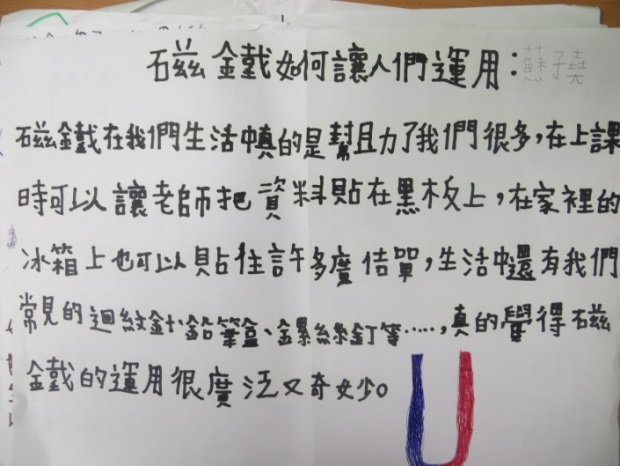 學生可以運用自己的方式整理所蒐集到的資料。學生可以運用自己的方式整理所蒐集到的資料。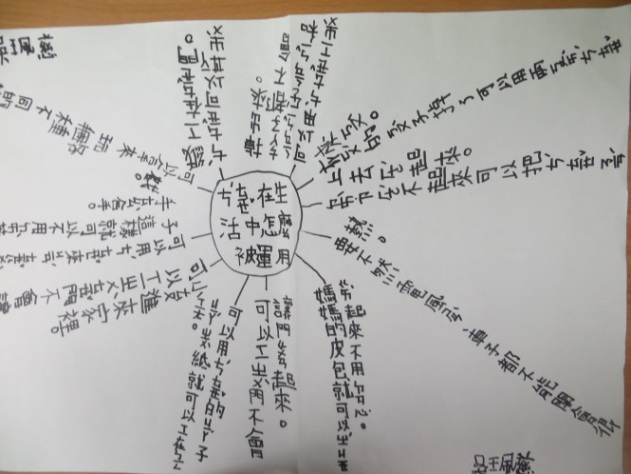 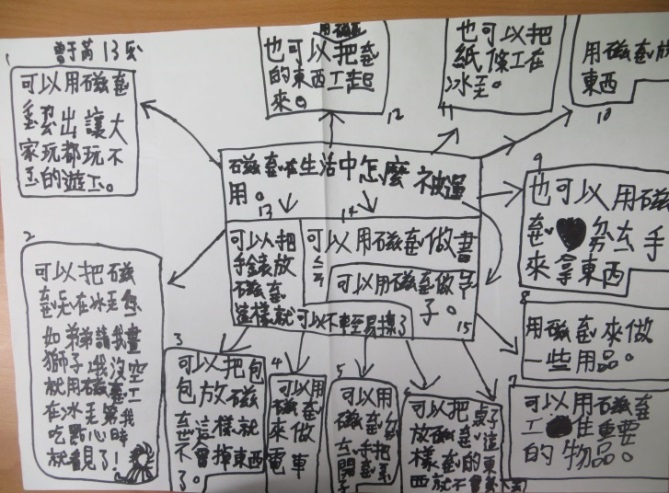 活動二 ：小小設計師   (一節)能力指標：1-2 透過各種媒材進行探索活動，喚起豐富的想像力，並體驗學習的樂趣。3-1 嘗試運用各種生活素材，表現自己的感受與想法。能力指標：1-2 透過各種媒材進行探索活動，喚起豐富的想像力，並體驗學習的樂趣。3-1 嘗試運用各種生活素材，表現自己的感受與想法。活動二 ：小小設計師   (一節)教學目標：1. 能運用磁鐵相吸或相斥原理完成作品設計圖。2. 能有效地蒐集到設計圖需要的相關材料，製作玩具。教學目標：1. 能運用磁鐵相吸或相斥原理完成作品設計圖。2. 能有效地蒐集到設計圖需要的相關材料，製作玩具。活動二 ：小小設計師   (一節)教學重點引起動機: 知道了磁鐵在生活中的妙用，小朋友能不能也來設計一個屬於自己的磁鐵作品。發展活動1.說一說，你預計運用磁鐵的特性設計什麼作品?2.除了磁鐵以外，還可以加入哪些生活素材美化作品?3.依據自己的想法，完成設計單的內容。4.根據設計作品所需的材料進行收集。三、歸納活動運用之前對磁鐵的學習經驗，加上一些生活素材，就能設計許多磁鐵作品與同學分享，增加生活樂趣。活動二 ：小小設計師   (一節)評量形成性：能產出可行性的磁鐵玩具設計圖並有效的準備相關素材。活動三 ：我是設計發明王(三節)能力指標：3-2練習並運用探究人、事、物的方法，解決生活的問題、美化生活的環境、增加生活的趣味。4-1使用合適的語彙或方式，表達對人、事、物的觀察與意見。能力指標：3-2練習並運用探究人、事、物的方法，解決生活的問題、美化生活的環境、增加生活的趣味。4-1使用合適的語彙或方式，表達對人、事、物的觀察與意見。活動三 ：我是設計發明王(三節)教學目標：1.能依據磁鐵設計圖完成作品。2.能上台分享磁鐵作品的特色及操作方式。教學目標：1.能依據磁鐵設計圖完成作品。2.能上台分享磁鐵作品的特色及操作方式。活動三 ：我是設計發明王(三節)教學重點引起動機: 老師展示自己製作的作品，並簡單說明使用材料及運用磁鐵相吸或相斥的特性。接下來讓孩子思考、準備，如何介紹自己的作品給同學認識。二、發展活動(一)請小朋友依據磁鐵設計圖進行創作。(二)創作的過程中，有沒有遇到困難?你是如何解決?(三)作品完成，你覺得你的作品最具特色的地方在哪裡?(四)從同學的分享中，你最欣賞哪個作品?說說你的理由。三、歸納活動運用磁鐵相吸或相斥的特性，加上自己的想法與創意，就能製作出有特色的磁鐵作品。活動三 ：我是設計發明王(三節)評量總結性： 能依磁鐵設計圖完成作品並具體分享作品的特色及操作方式。主題： 磁鐵!好玩!主題： 磁鐵!好玩!主題： 磁鐵!好玩!主題： 磁鐵!好玩!主題： 磁鐵!好玩!單元活動評量說明評量說明評量說明單元活動類別方式評量項目單元一磁鐵 吸吸吸活動一磁鐵找一找形成性紀錄單評量基準：能完成紀錄單並歸納其發現表現等級及評量規準：‧一級棒：能完成「磁鐵吸吸吸?」紀錄單並歸納出紀錄單內的發現。‧通  過：能完成「磁鐵吸吸吸?」紀錄單。‧發展中：「磁鐵吸吸吸?」紀錄單內容簡單空洞。單元一磁鐵 吸吸吸活動二動手玩磁鐵無無無單元一磁鐵 吸吸吸活動三磁鐵分一分形成性操作表達評量基準：能針對蒐集的磁鐵進行分類並說明理由。表現等級及評量規準：‧一級棒：能針對蒐集的磁鐵進行分類，並說明理由。‧通  過：能針對蒐集的磁鐵進行分類。‧發展中：對蒐集到的磁鐵只能進行簡單的分類。單元二磁鐵的秘密活動一一塊磁鐵的發現總結性操作表達(文字或口語或圖解)評量基準： 能操作磁鐵並依自己所理解的方式詮釋「磁力大」。表現等級及評量規準：‧一級棒：能操作磁鐵表達何謂「磁力大」並依自己所理解的方式詮釋。‧通  過：能運用操作方式表達何謂「磁力大」或依自己所理解的方式詮釋。‧發展中：對表達「磁力大」深感吃力。單元二磁鐵的秘密活動二尋找磁鐵王總結性操作表達歸納能力評量基準：能正確找到自己的「磁鐵王」並完整歸納出「磁鐵王」的條件。表現等級及評量規準：‧一級棒：能正確找到自己的「磁鐵王」與同學PK並完整歸納出「磁鐵王」的條件。 ‧通  過：能正確找到自己的「磁鐵王」與同學PK，但只能簡單歸納出「磁鐵王」的條件。‧發展中：能試著找出自己的「磁鐵王」與同學PK，但無法歸納「磁鐵王」的條件。單元二磁鐵的秘密活動三2塊磁鐵的巧遇形成性紀錄單評量基準：能具體的記錄操作兩塊磁鐵相遇的現象。表現等級及評量規準：‧一級棒：能具體的記錄操作兩塊磁鐵相遇的現象並有系統的歸納出來。‧通  過：能記錄操作兩塊磁鐵相遇的現象但有系統的歸納略感吃力。‧發展中：能簡單的記錄操作兩塊磁鐵相遇的現象。單元二磁鐵的秘密活動四磁鐵朋友來玩耍總結性(紀錄單)遊戲設計與說明能力評量基準：能運用磁鐵的特性，設計有創意的遊戲與規則。表現等級及評量規準：‧一級棒：能運用磁鐵的特性，設計有創意的遊戲並說明其規則。‧通  過：能運用磁鐵的特性，設計簡單的遊戲並說明其規則。‧發展中：只能參與小組討論，但對記錄單的完成較感困難。單元三磁鐵來幫忙活動一磁鐵在生活中的運用形成性自製紀錄表評量基準：能整理蒐集到的資料。表現等級及評量規準：‧一級棒：能用自己的方式，有系統地整理蒐集到的資料。 ‧通過：能整理蒐集到的資料。‧發展中：資料蒐集貧乏，空洞呈現。單元三磁鐵來幫忙活動二小小設計師形成性實作評量基準：能產出創意性的磁鐵玩具設計圖表現等級及評量規準：‧一級棒：能產出創意性的磁鐵玩具設計圖並有效的準備相關素材。‧通  過：能產出磁鐵玩具的設計圖但素材準備簡單。‧發展中：能產出磁鐵玩具的設計圖但未準備素材。單元三磁鐵來幫忙活動三我是設計發明王總结性作品發表評量基準：能依磁鐵設計圖完成作品並發表表現等級及評量規準：‧一級棒：能依磁鐵設計圖完成作品並具體分享作品的特色及操作方式。‧通  過：能完成磁鐵作品並分享操作方式。‧發展中：部分完成磁鐵作品並簡單分享操作方式。